 					 ОБЩИНА ШУМЕН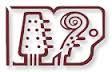 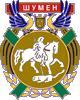 СРЕДНО УЧИЛИЩЕ „САВА ДОБРОПЛОДНИ” ГРАД ШУМЕН  ОРГАНИЗИРАТV НАЦИОНАЛEН КОНКУРС„ДЕЦАТА НА БЪЛГАРИЯ ПЕЯТ, ТАНЦУВАТ, РИСУВАТ“27 – 29 март 2020 г.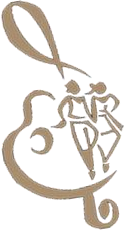 ЦЕЛИ НА КОНКУРСА:Oткрива и насърчава талантливи деца и младежи от цялата страна, като предостави сцена за изява на таланта им в областта на изкуството.Утвърждава у младите хора вкус към най-добрите образци на българската и световна култура.Стимулира творческото общуване между децата и младежите от България.СЪОРГАНИЗАТОРИ НА КОНКУРСА:Училищно настоятелство при СУ „Сава Доброплодни”;РБ „Стилиян Чилингиров“;Музеен комплекс „Панчо Владигеров”РЕГЛАМЕНТОБЩИ УСЛОВИЯ:Право на участие имат деца и младежи на възраст от 5 до 19 години. Конкурсът има 4 основни раздела:МУЗИКАИЗОБРАЗИТЕЛНО ИЗКУСТВОВИЗУАЛНИ ИЗКУСТВАНАДИГРАВАНЕТакса участие се внася по банков път или в брой до 20.03.2020 г.Не се допускат участници, които са завършили средно образование.Графикът за явяване на участниците ще бъде качен в сайта на СУ „Сава Доброплодни на22.03.2020 г. в раздел „Конкурси“.При неявяване на кандидатите, такси и документи не се връщат.Пътните разходи и разноските по пребиваването са за сметка на участницитеОрганизаторите си запазват правото на промени в рамките на програмата на конкурса.РАЗДЕЛ „МУЗИКА“НАПРАВЛЕНИЕ „КЛАСИЧЕСКА МУЗИКА“ КАТЕГОРИИ И ВЪЗРАСТОВИ ГРУПИ:ва категория – индивидуални изпълнителира категория – инструментални формацииУчастниците от първа категория се състезават в 5 възрастови групи:Първа група – до ІI клас;Втора група – IІI - IV клас;Трета група – V - VII клас;Четвърта група – VIII - X клас;Пета група – XI - XII клас.Участниците от втора категория се състезават в 3 възрастови групи:Първа група – до IV клас;Втора група – V - VIII клас;Трета група – IX - XII клас.Най-големият участник при инструменталните ансамбли определя възрастовата група, в която се състезава формацията.КОНКУРСНА ПРОГРАМА:2 пиеси (песни) по избор, с контрастен характер.Участниците сами си осигуряват корепетитор.Времетраене на двете пиеси:Първа група – до 5 мин.Втора група – до 7 мин.Трета група – до 9 мин.Четвърта група – до 12 мин.Пета група – до 15 мин.МЯСТО НА ПРОВЕЖДАНЕ:Музеен комплекс „Панчо Владигеров“;ЖУРИ:Кандидатите се оценяват от професионално жури;Решенията на журито са окончателни. НАГРАДЕН ФОНД НА КОНКУРСА:Награда на Кмета на Община Шумен;Първа, втора, трета награди и поощрения във всяка възрастова група;Специални награди:„Откритие на конкурса“;„Най-малък участник“;Грамота за творчески постижения (за педагози) по преценка на журито.ТАКСА УЧАСТИЕ:I-ва категория – 20 лв.II-ра категория – 20 лв. (дует), 30лв. (до 10 участника)Такса участие се внася по банков път. Платежното нареждане се изпраща заедно със заявката, като основание за плащане се изписва „ДБПРТ – Класическа музика“ и името на участника.Заявки и платежни нареждания се изпращат до 20.03.2020 г. на адрес: https://docs.google.com/forms/d/e/1FAIpQLSdYHfDOzvzJzmWCdhB- yUGWDDwNkEwuR0ib2YM6vBqx9DpdVQ/viewform или на e-mail: konkurs@suizku.comБАНКОВА СМЕТКА:IBAN: BG02 DEMI 9240 1000 0178 51 BIC DEMI BG SF„ТЪРГОВСКА БАНКА-Д” АД ШУМЕН;СНЦ УЧИЛИЩНО НАСТОЯТЕЛСТВО ПРИ СУ „САВА ДОБРОПЛОДНИ”НЕОБХОДИМА ИНФОРМАЦИЯ ЗА УЧАСТНИКА:Индивидуален изпълнител, който се явява и в дует, внася половин такса за дуетното си участие.Индивидуален изпълнител, който се явява и във второ направление не се освобождава от такса участие.Графикът за явяване ще бъде качен в сайта на СУ „Сава Доброплодни“ – гр. Шумен на 22.03.2020 год. в раздел „Конкурси“.На всички участници се осигурява акустична репетиция.За контакти: Цветанка Александрова – 0894627371НАПРАВЛЕНИЕ „ПОПУЛЯРНА МУЗИКА“ КАТЕГОРИИ И ВЪЗРАСТОВИ ГРУПИ:ва категория – индивидуални изпълнители;ра категория – вокални формации:дуети и триа;квартети и по-големи формации.Участниците от първа категория се състезават в 5 възрастови групи:Първа група – до ІI клас;Втора група – IІI – IV клас;Трета група – V – VII клас;Четвърта група – VIII – X клас;Пета група – XI – XII клас.Участниците от втора категория се състезават в 4 възрастови групи:Първа група – до I клас;Втора група – II – IV клас;Трета група – V – VIII клас.Четвърта група – IX – XII клас.Най-големият участник в дадена вокална формация определя възрастовата група, в която се състезава формацията.КОНКУРСНА ПРОГРАМА:Участниците в конкурса изпълняват 2 песни – българска и чуждоезична. Първо се изпълнява българската песен.Участниците от I-ва и II-ра възрастова група изпълняват една песен по техен избор.Времетраене на песните - до 3:20 мин. ЖУРИ:Кандидатите се оценяват от професионално жури;Решенията на журито са окончателни.НАГРАДЕН ФОНД:Награда на Кмета на Община Шумен;Награда на Радио „Шумен“ (звукозапис);Първа, втора, трета награди във всяка категория и възрастова група;Специални награди:„Откритие на конкурса“;„Най-малък участник“.Грамота за творчески постижения (за педагози) по преценка на журито.ТАКСА УЧАСТИЕ:ва категория (индивидуални изпълнители) – 25 лв.ра категория (вокални формации):дует – 30 лв.;трио – 35 лв.;квартет – 40 лв.;формация от 5 до 10 участника – 45 лв.;формациия над 10 участника – 60 лв.Такса участие се внася по банков път. Платежното нареждане се изпраща заедно със заявката, като основание за плащане се изписва „ДБПРТ – Популярна музика“ и името на участника.Заявки и платежни нареждания се изпращат до 20.03.2020 г. на адрес: https://docs.google.com/forms/d/e/1FAIpQLSflaPA1yCz0iXsoUpKUHjBzITzAlvm8xzNCiDk xBlF2bqOBrw/viewform или на e-mail: emiliana.bojilova@abv.bgБАНКОВА СМЕТКА:IBAN: BG02 DEMI 9240 1000 0178 51 BIC DEMI BG SF„ТЪРГОВСКА БАНКА-Д” АД ШУМЕН;СНЦ УЧИЛИЩНО НАСТОЯТЕЛСТВО ПРИ СУ „САВА ДОБРОПЛОДНИ”НЕОБХОДИМА ИНФОРМАЦИЯ ЗА УЧАСТНИКА:Заявката да бъде придружена от 2 файла с инструменталите на песните и името на участника.Кандидатите имат право да участват само в категорията и възрастовата група, в която попадат.Индивидуален изпълнител, който се явява и в дует, внася половин такса за дуетното си участие.Индивидуален изпълнител, който се явява и във друго направление не се освобождава от такса участие.Графикът за явяване ще бъде качен в сайта на СУ „Сава Доброплодни“ – гр. Шумен на 22.03.2020 г. в раздел „Конкурси“Място на провеждане: Концертна зала „Проф. Венета Вичева“, Община Шумен.На всички участници се осигурява акустична репетиция.За контакти: Емилия Божилова – 0896374968НАПРАВЛЕНИЕ „НАРОДНА МУЗИКА“ КАТЕГОРИИ И ВЪЗРАСТОВИ ГРУПИ:ва категория – индивидуални изпълнители;ра категорияВокални формацииИнструментални състави.Участниците от първа категория се състезават в 5 възрастови групи:Първа група – до І клас;Втора група – IІ - IV клас;Трета група – V - VII клас;Четвърта група – VIII - X клас;Пета група – XI - XII клас.Участниците от втора категория се състезават в 3 възрастови групи:Първа група – до IV клас;Втора група – V - VIII клас;Трета група – IX - XII клас.Най-големият участник в дадена вокална формация определя възрастовата група, в която се състезава формацията.КОНКУРСНА ПРОГРАМА:Участниците в конкурса изпълняват 2 песни (пиеси по избор) в рамките на 5 минути за инструменталисти.Вокалните индивидуални изпълнители изпълняват по 2 песни по избор, за Четвърта и Пета възрастови групи едната песен трябва да е безмензурна. Участниците изпълняват по 2 куплета от песните в размер и по 1 куплет от безмензурните песни. ЖУРИ:Кандидатите се оценяват от професионално жури;Решенията на журито са окончателни.НАГРАДЕН ФОНД:Награда на Кмета на Община Шумен;Награда на Радио „Шумен“ (звукозапис);Първа, втора, трета награди във всяка категория и възрастова група;Грамота за класиралите се на четвърто, пето и шесто място;Специални награди:„Откритие на конкурса“;„Най-малък участник“.Грамота за творчески постижения (за педагози) по преценка на журито.ТАКСА УЧАСТИЕ:ва категория (индивидуални изпълнители) – 10 лв.ра категория (вокални формации и инструментални състави):дует – 20 лв.;формация от 5 до 10 уч. – 20 лв.;формациия над 10 уч. – 30 лв.Такса участие се внася по банков път. Платежното нареждане се изпраща заедно със заявката, като основание за плащане се изписва „ДБПРТ – Народна музика“ и името на участника.Заявки и платежни нареждания се изпращат до 20.03.2020 г. на e-mail: folklor@suizku.comБАНКОВА СМЕТКА:IBAN: BG02 DEMI 9240 1000 0178 51 BIC DEMI BG SF„ТЪРГОВСКА БАНКА-Д” АД ШУМЕН;СНЦ УЧИЛИЩНО НАСТОЯТЕЛСТВО ПРИ СУ „САВА ДОБРОПЛОДНИ”НЕОБХОДИМА ИНФОРМАЦИЯ ЗА УЧАСТНИКА:Сингбеците на песните да се носят на преносим носител (USB) в деня на изпълнението на участника.Индивидуален изпълнител, който се явява и в дует, внася половин такса за дуетното си участие.Индивидуален изпълнител, който се явява и във друго направление не се освобождава от такса участие.Графикът за явяване ще бъде качен в сайта на СУ „Сава Доброплодни“ – гр. Шумен на 22.03.2020 г. в раздел „Конкурси“.При неявяване на кандидатите, такси и документи не се връщат.Място на провеждане: НЧ „Добри Войников“, гр. Шумен.Пътните разходи и разноските по пребиваването са за сметка на участниците.На всички участници се осигурява акустична репетиция.Организаторите си запазват правото за промени.За контакти: Дарина Бошнакова – 0898518607, Димитричка Илиева – 0898893510РАЗДЕЛ „ИЗОБРАЗИТЕЛНО ИЗКУСТВО“ТЕМА: „ЗАБЕЛЕЖТЕЛНОСТИТЕ НА МОЯ РОДЕН КРАЙ”Забележка: Творбите да отразяват природни забележителности, архитектурни паметници или известни личности.ВЪЗРАСТОВИ ГРУПИ:Първа група – до І клас;Втора група – I - IV клас;Трета група – V - VIII клас;Четвърта група – IX - XII клас.УСЛОВИЯ ЗА УЧАСТИЕ:Всеки участник може да участва с една творба;Формат на листа - не по-голям от 50/70 см;Вид на рисунката - живопис, графика, смесени техники;НЕОБХОДИМА ИНФОРМАЦИЯ ЗА УЧАСТНИКА:Всеки участник изпраща конкурсната си творба и следната информация: три имена, учебно заведение, адрес и телефон;Авторските права върху творбите в конкурса се предоставят на организаторите.Наградените творби не се връщат и остават в творческия фонд на конкурса.Творбите могат да бъдат публикувани в списания, каталози, алманаси, календари и други печатни издания, като организаторите се задължават да посочат авторите.Награждаването ще се извърши на 28.03.2020 г. в РБ „Стилиян Чилингиров“,гр. ШуменЖУРИ:Селекцията на рисунките ще бъде извършена от експертно жури;Решенията на журито са окончателни;Резултатите от журирането ще бъдат изнесени на сайта на училището, в раздел„Конкурси“ до 25.03.2020 г.НАГРАДЕН ФОНД НА КОНКУРСА:Награда на Кмета на Община Шумен;За всяка възрастова група първа, втора, трета награди и поощрения;Специални награди:„Откритие на конкурса“;„Най-малък участник“;Колективна награда;Грамота за високи постижения в областта на изобразителното изкуство (за преподавател).КРАЕН СРОК ЗА ИЗПРАЩАНЕ НА РИСУНКАТА: 20.03.2020 г.Адрес:СУ „Сава Доброплодни”9700 гр. Шумен, бул.”Мадара” №34 (за конкурса)За контакти: Виолета Петрова – 0893298437, Деница Спасова - 0896848537РАЗДЕЛ „ВИЗУАЛНИ ИЗКУСТВА“ТЕМА: „ЗАБЕЛЕЖТЕЛНОСТИТЕ НА МОЯ РОДЕН КРАЙ”Забележка: Творбите да отразяват природни забележителности, архитектурни паметници, известни личности или рекламни материали за гореизброените.ВЪЗРАСТОВИ ГРУПИ И РАЗДЕЛИ:РАЗДЕЛ „КОМПЮТЪРНА ГРАФИКА“Първа група – I - IV клас;Втора група – V - VIII клас;Трета група – IX - XII клас.РАЗДЕЛ „ВИДЕО И АНИМАЦИЯ“Първа група – I - IV клас;Втора група – V - VIII клас;Трета група – IX - XII клас.*Могат да участват конкурсни работи, реализирани в среда за визуално-блоково програмиране (Scratch, Kodu и др.)УСЛОВИЯ ЗА УЧАСТИЕ:Всеки участник може да участва с една творба;Участниците в раздел „Компютърна графика“ трябва да изпратят работен файл (.psd. ai, pic, pict или др.) и файл с формат .pngУчастниците в раздел „Видео и анимация“ трябва да изпратят работен файл (.sb2, sb3 или др., ако анимацията е реализирана в среда за визуално-блоково програмиране), и файл с формат .mp4 (за видеопродукциите).НЕОБХОДИМА ИНФОРМАЦИЯ ЗА УЧАСТНИКА:Всеки участник изпраща конкурсната си творба и следната информация: три имена, учебно заведение, електронна поща, адрес и телефон;Авторските права върху творбите в конкурса се запазват от техните автори.Носителите, чрез които са предоставени творбите, не се връщат на техните податели.Творбите могат да бъдат публикувани в списания, каталози, алманаси, календари и други печатни издания, като организаторите се задължават да посочат авторите.Награждаването ще се извърши на 28.03.2020 г. в РБ „Стилиян Чилингиров“,гр. ШуменЖУРИ:Селекцията ще бъде извършена от експертно жури;Решенията на журито са окончателни;Резултатите от журирането ще бъдат изнесени на сайта на училището, в раздел „Конкурси“ до 25.03.2020 г.НАГРАДЕН ФОНД НА КОНКУРСА:Награда на Кмета на Община Шумен;За всяка възрастова група - първа, втора, трета - награди и поощрения;Специални награди:Откритие на конкурса“;Колективна награда;Грамота за високи постижения в областта на визуалните изкуства (за преподавател).ТАКСА УЧАСТИЕ:РАЗДЕЛ „КОМПЮТЪРНА ГРАФИКА“:Първа група – 8 лв.Втора група – 10 лв.Трета група – 10 лв.РАЗДЕЛ „ВИДЕО И АНИМАЦИЯ“:Първа група – 10 лв.Втора група – 10 лв.Трета група – 15 лв.Такса участие се внася по банков път. Платежното нареждане се изпраща заедно със заявката, като основание за плащане се изписва „ДБПРТ – Визуални изкуства“ и името на участника.Заявки и платежни нареждания се изпращат до 20.03.2020 г. на адрес: http://bit.ly/2Rz1Bh2 или на e-mail: Teacher.Angelov@gmail.comБАНКОВА СМЕТКА:IBAN: BG02 DEMI 9240 1000 0178 51 BIC DEMI BG SF„ТЪРГОВСКА БАНКА-Д” АД ШУМЕН;СНЦ УЧИЛИЩНО НАСТОЯТЕЛСТВО ПРИ СУ „САВА ДОБРОПЛОДНИ”КРАЕН СРОК ЗА ИЗПРАЩАНЕ НА МАТЕРИАЛИТЕ: 20.03.2020 г.Вариант 1: на магнитен носител (CD, DVD, SD Card или др.) СУ „Сава Доброплодни”9700 гр. Шумен, бул.”Мадара” №34 (за конкурса)*Магнитните носители със записаните на тях проекти не се връщат на участниците в конкурсаВариант 2: като прикачен или споделен файл Teacher.Angelov@gmail.comЗа контакти: д-р Ангел Ангелов – 0878711714, Десислава Гинева – 0897097142РАЗДЕЛ „НАДИГРАВАНЕ“ВЪЗРАСТОВИ ГРУПИ:За училища с профил „Хореография“ и професия „Танцьор“ и училища за танцово изкуство:Първа група – І - ІV клас;Втора група – V - VІІ клас;Трета група – VІІІ - Х клас;Четвърта група – ХІ - ХІІ класЗа самодейни ансамбли:Първа група – детски (малки) до 14 години;Втора група – юношески (големи) от 14 до 19 години; КОНКУРСНА ПРОГРАМА:За училища с профил „Хореография“ и професия „Танцьор“ и училища за танцово изкуство:Конкурсната програма включва два танца с обща продължителност до 15 минути (изключение правят първа и втора група те се представят с един танц);Съпроводът (оркестър, USB, CD) е по желание на участниците.Оценяват	се	техника	на	изпълнение,	композиция,	постановка	и емоционално състояние.За самодейни ансамбли:Конкурсната	програма	включва	един	или	два	танца	с	обща продължителност до 15 минути. (обичай, автентичен фолклор);Съпроводът (оркестър, USB,CD) е по желание на участниците.Оценяват	се	техника	на	изпълнение,	композиция,	постановка	и емоционално състояние.ЖУРИ:Кандидатите се оценяват от тричленно професионално жури.Решенията на журито са окончателни.НАГРАДЕН ФОНД:Награда на Кмета на Община Шумен;За всяка възрастова група ще бъдат присъдени първа, втора, трета награди и поощрения;Специални награди:„Откритие на конкурса“;„Най-малък участник“;„Най-масово участие“.Грамота за участие в конкурса;Грамота за творчески успехи и постижения на хореографа-педагог по преценка на журито.ТАКСА УЧАСТИЕ:Танцов колектив – 7 лв. на участник.Такса участие се внася по банков път. Платежното нареждане се изпраща заедно със заявката, като основание за плащане се изписва „ДБПРТ – Надиграване“ и името на участника.Заявки и платежни нареждания се изпращат до 20.03.2020 г. на адрес: https://docs.google.com/forms/d/e/1FAIpQLScT6GePSQMtWFnLjSZZmaOPF- BpI8udMZcV213YYuLD4G_rwQ/viewform или на e-mail: boris.iliev.ivanov@gmail.comБАНКОВА СМЕТКА:IBAN: BG02 DEMI 9240 1000 0178 51 BIC DEMI BG SF„ТЪРГОВСКА БАНКА-Д” АД ШУМЕН;СНЦ УЧИЛИЩНО НАСТОЯТЕЛСТВО ПРИ СУ „САВА ДОБРОПЛОДНИ”НЕОБХОДИМА ИНФОРМАЦИЯ ЗА УЧАСТНИЦИТЕ:Кандидатите имат право да участват само в категорията, в която попадат.При неявяване на кандидатите, такси и документи не се връщат.Място на провеждане: НЧ „Тодор Петков“, гр. Шумен.Пътните разходи и разноските по пребиваване са за сметка на участниците.Графикът за явяване ще бъде качен в сайта на СУ „Сава Доброплодни“ на23.03.2020 г. в раздел „Конкурси“.За контакти: Борис Иванов - 0898514657ОЧАКВАМЕ ВИ!ОБЩИНА ШУМЕНСРЕДНО УЧИЛИЩЕ „САВА ДОБРОПЛОДНИ”ПЕТИ НАЦИОНАЛЕН КОНКУРС„ДЕЦАТА НА БЪЛГАРИЯ ПЕЯТ, ТАНЦУВАТ, РИСУВАТ“З А Я В К А  З А  У Ч А С Т И ЕУчастник/ формация:………………………………………………………………………Години/клас:………………………………………………………Адрес: …………………………………………………………………………..E-mail: ………………………………………тел: …………………………….Възрастова група: …………………………………………………………..Направление:………………………………………………………………...Специалност/категория/група: …………………………………………..Институция, организация: ……………………………………………….Ръководител: …………………………………………………………………/Име и Фамилия /E-mail: ………………………………………тел: ……………………………Репертоар : 1.………………………………………………………………………………….2………………………………………………………………………………….Съпровод:………………………………………………………………………Брой микрофони:………………………………………………………………Файл ……………………………………………………………………………..Съгласен съм с условията на конкурса. Подпис: